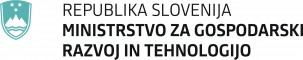 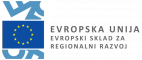 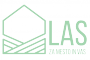 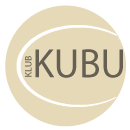 PRIJAVNICA: DELAVNICA ROLANJAIME IN PRIIMEK OTROKA: …………………………………………………………………………………………………NASLOV: ………………………………………………………………………………………………………………………….. STAROST: ………………………………………………………………………………………………………………………….ZDRAVSTVENE POSEBNOSTI:       NE     DA  KATERE: ………………………………………………………………………………………………………………….IME IN PRIIMEK STARŠA: ………………………………………………………………………………………………….TELEFONSKA ŠTEVILKA STARŠA: ……………………………………………………………………………………….ELEKTRONSKI NASLOV: …………………………………………………………………………………………………….Seznami udeležencev in fotografije se bodo uporabljali izključno kot dokazila o izvedbi in prisotnosti na delavnici. Posredovala se bodo pristojnemu Ministrstvu za gospodarski razvoj in tehnologijo.Dovoljujem objavo fotografij na spletni strani kluba Kubu, članku v časopisu.        DA      NEVodice, ____________                                                      Podpis staršev _________________